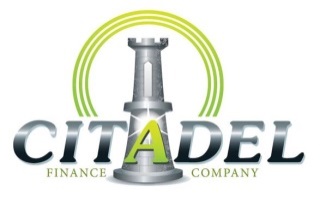 CITADEL FUNDING CHECKLISTCUSTOMER NAME____________________________________________VEHICLE: VIN______________________YR______MAKE______MODEL_________COPY OF SERVICE R/O SHOWING WORK DONE TO VEHICLEGPS INSTALLATION FORM SIGNED BY CUSTOMERGPS INSTALLED AND SHEET SIGNED BY TECHNICIANGPS INSTALLATION VERIFIED BY CITADEL COPY OF DOWN PAYMENT RECEIPT OR TITLE TO TRADECOPY OF CREDIT REPORTSIGNED CREDIT APPLICATIONVEHICLE BOOK OUTCOPY OF DRIVERS LICENSECOPY OF INSURANCE LISTING CAR AND PURCHASER OF VEHICLE AND SHOW CITADEL FINANCE COMPANY AS THE LIENHOLDERAGREEMENT TO PROVIDE INSURANCE FORMCITADEL ASSIGNMENT FORMREFERENCE RELEASE FORM COMPLETE WITH LANDLORD INFOTAG/TITLE APPLICATIONBUYERS ORDER SIGNED BY GM/GSMCONTRACT DATED ON THE 15TH OF THE MONTH SIGNED BY GM/GSMPROOF OF RESIDENCE---NEED MAILING ADDRESS IF P.O. BOX __________________________________VERIFY PHONE NUMBER / WELCOME CALLVERIFIED HIRE DATEPROOF OF INCOME WITHIN 30 DAYS (SELF EMPLOYED REQUIRES PREVIOUS YEARS 1099 OR TAX RETURN AND 3 MONTHS BANK STATEMENTS SHOWING INCOME DEPOSITS AND POSITIVE ACCOUNT BALANCE)WARRANTY AND GAP FORMCARFAXPRIVACY POLICYEMPLOYMENT VERIFICATION FORMBONUS REQUEST FORM AND W9INTEREST RATE:_______TERM:__________TOTAL FEE:_________________NOTES:____________________________________________________________________________________________________________________SIGNED:______________________________________________________